
Bestel je griepvaccins gemakkelijk online 
via de MyMensura-klantenzoneWaar kan je je griepvaccins bestellen?Surf naar www.mensura.be en klik in de balk bovenaan op ‘Klantenzone’.In de klantenzone zelf kan je doorklikken naar ons ‘Webportaal MyMensura’.Je krijgt een inlogvenster te zien.Je kent je gebruikersnaam en wachtwoord: je kan meteen inloggen. Tip: klik het vakje ‘Onthoud mijn gegevens’ aan. Zo log je bij je volgende MyMensura-bezoek meteen in.Je bent je wachtwoord vergeten: druk op ‘Wachtwoord vergeten?’: Je krijgt meteen een mail waarmee je een nieuw wachtwoord kan instellen. Je wilt MyMensura voor het eerst gebruiken: vraag je gebruikersnaam en wachtwoord aan via ‘Nog geen account?’. Als je de nodige velden ingevuld hebt en op ‘Verstuur mijn aanvraag’ klikt, ontvangt je via e-mail je inloggegevens of je krijgt de contactgegevens van de persoon in je bedrijf die je toegang kan verschaffen tot de klantenzone.Hoe voer je de nodige gegevens in?Zoek je organisatie op door de naam of het aansluitingsnummer in te voeren. Klik vervolgens op ‘Zoeken’.Selecteer de firma en klik op volgende.Indien je verschillende zetels hebt: Selecteer alle zetels of de zetel waarvoor je de bestelling wenst te plaatsen.Klik bovenaan op de banner bescherm je medewerkers tegen griep. Bestel nu je griepvaccins. Of ga naar Interventies en druk op griepvaccins beheren.Om een bestelling te plaatsen druk je op 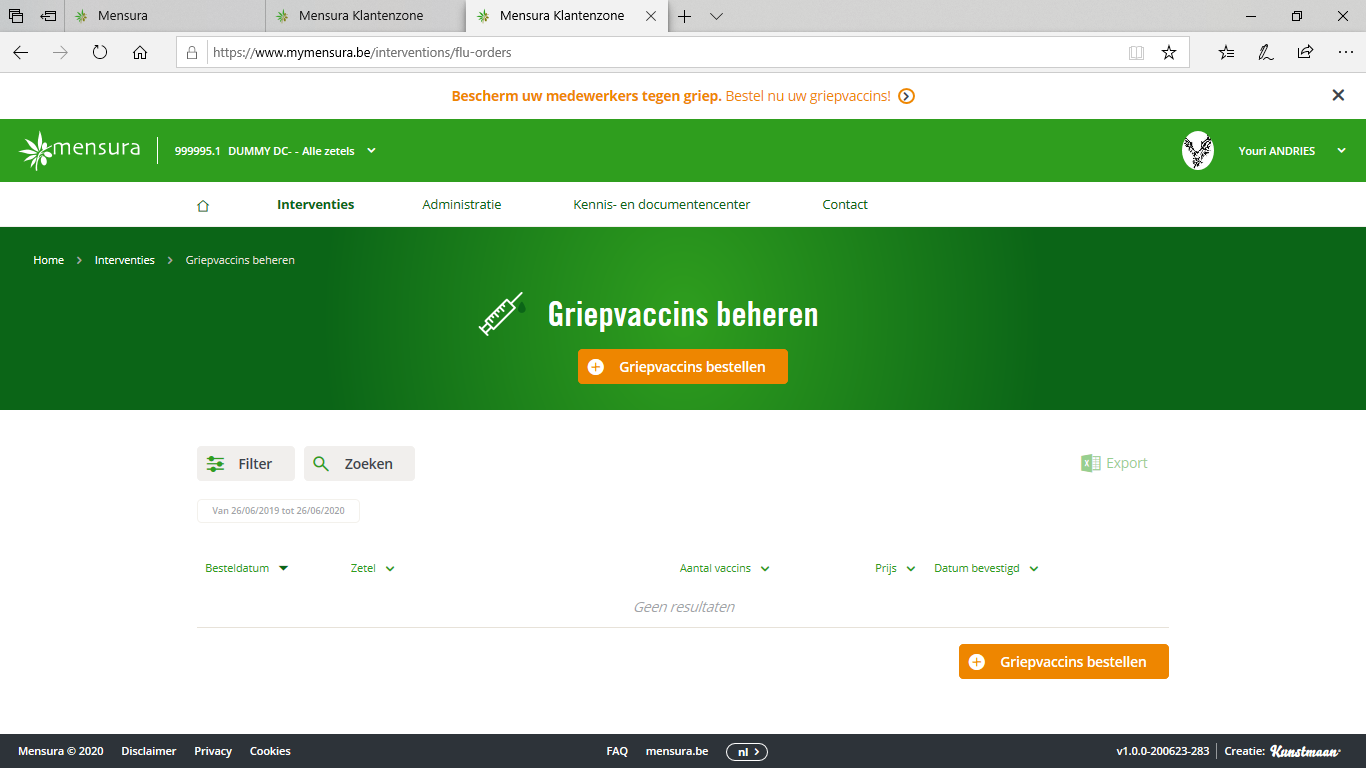 Het bestelformulier verschijnt nu automatisch.Waar kan je je medewerkers laten vaccineren?Je hebt drie opties:vaccinatie,  in combinatie met  de medische onderzoeken. Je kan voor deze optie kiezen als onderzoeken ingepland zijn tijdens de griepperiode van 16 oktober tot 29 december 2023. Dit kan vanaf één vaccin.Tip: vergeet niet om het vaccinatieadres dat je invult goed te controleren.vaccinatie ter plaatse op het bedrijf, zonder medisch onderzoek. Dit kan vanaf twintig vaccins per locatie. Voor de verplaatsing rekenen we een vergoeding aan van € 47,38Tip: vergeet niet om het vaccinatieadres dat je invult goed te controleren.vaccinatie in een Mensura-consultatiecentrum. Duid het centrum van jouw keuze aan in de lijst.PraktischKostprijs: een griepvaccin kost € 24,00*, toediening inbegrepen. Kies je voor vaccinatie bij jullie op het bedrijf, zonder medisch onderzoek, dan rekenen we voor de verplaatsing een vergoeding aan van € 47,38.* Klanten die hiervoor in aanmerking komen, kunnen hun preventie-eenheden inzetten voor de aankoop van griepvaccins.Facturatie: we factureren op basis van het aantal vaccins dat je bestelt. Het aantal bestelde griepvaccins = aantal gefactureerde vaccins.Invullen van dit formulier betekent dat je je akkoord verklaart met deze procedure en werkwijze. Heb je vragen?
We helpen je graag verder: Regio Brussel en Vlaams-Brabant: 02 549 70 85 - griep@mensura.beRegio Antwerpen: 03 201 55 29 - griepantwerpen@mensura.beRegio Limburg: 011 30 27 61 - planning.limburg@mensura.beRegio Oost- West-Vlaanderen: 09 244 45 90 - owvl@mensura.beRegio Wallonië: 061 27 57 57 - grippewallonie@mensura.be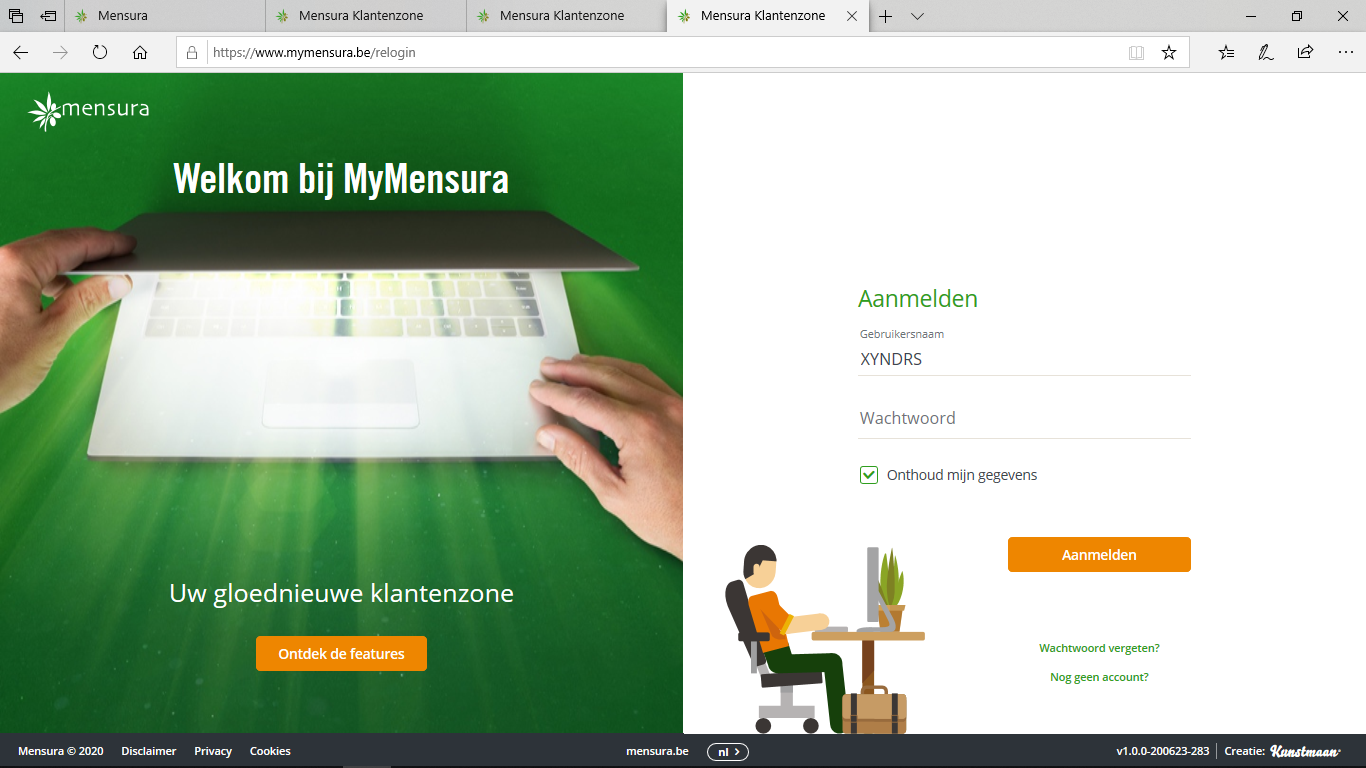 